一：产品参数概述：二：产品工作原理平衡车的工作原理，类似人体自身的平衡系统，当身体重心前倾时，为了保持平衡，人体需要往前走；反之重心后倾，情况相反，平衡车的两个轮子类似人的双脚，同样当您前倾时，系统通过陀螺仪的反馈可以感应到，并精确驱动电机转动速度及方向，以保持系统的平衡。当您旋转方向杆时，系统会相应的控制左右两边轮子的速度差，实现转向。向前骑行时方向杆左偏，车体会朝左前方行进，当方向杆处于车体正中间位置时，车体会朝正前方行进。由于平衡车的平衡完全依赖于cpu精密陀螺仪和电机的有效工作，如果其中某一部分出现故障，车体就有可能失衡，因此平衡车要具备双备份控制系统，也就是说车内关键零件电路系统均有1套备用，其中任何观件模块故障都会有备份系统接替，最大限度的保证驾驶安全。三：产品主要组成部分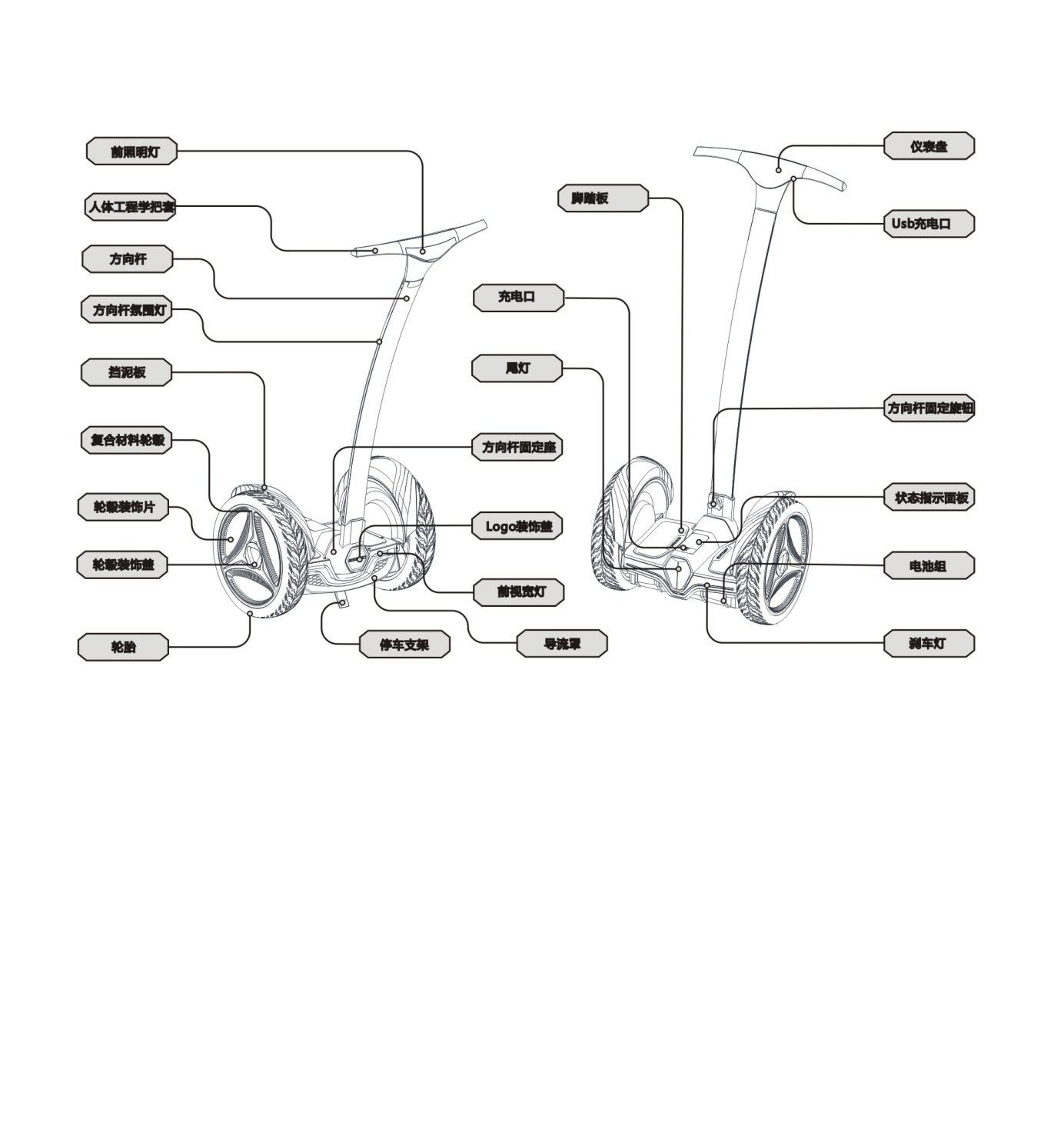 四：车体工作模式：平衡车存在几种工作模式，以下是对其简要描述：1：待机模式：开机后进入空闲模式，大部分其他模式需要从该模式进入。2：载人运行模式：当人骑行时所处的工作模式，踏板较水平放置角度偏差在2°内，踏板开关触发会自动进入该模式。3：主动放平模式：驾驶者脚（通常是单只脚）放上车之后，如果踏板角度适中（大于2°小于15°），系统会主动控制脚踏板放平，从15°到水平过程4s，过程要柔和。4：角度过大模式：驾驶者脚（通常是单只脚）放上车时，如果踏板角度过大（大于15°），马达将会震动提醒。5：载人限速运行模式：当骑行者的体重或者路况影响电机的输出电流时，当电流超过限定数值时，系统通过调整底盘角度，然后方向杆会顶在人体肚子位置实现限速。6：助力模式：在助力模式下，平衡车将根据初始角度提供一定动力（非骑行状态），平衡车进入自主平衡状态。7：锁车报警模式：在该状态下平衡车动力系统抱死，拖动时比较费力。（选用）。8：安全停车模式：当系统出现错误时，系统会控制底盘减速伴随马达震动及蜂鸣器报警，车体自动降速底盘缓慢后仰直到骑行者下车。四：各工作模式之间转换图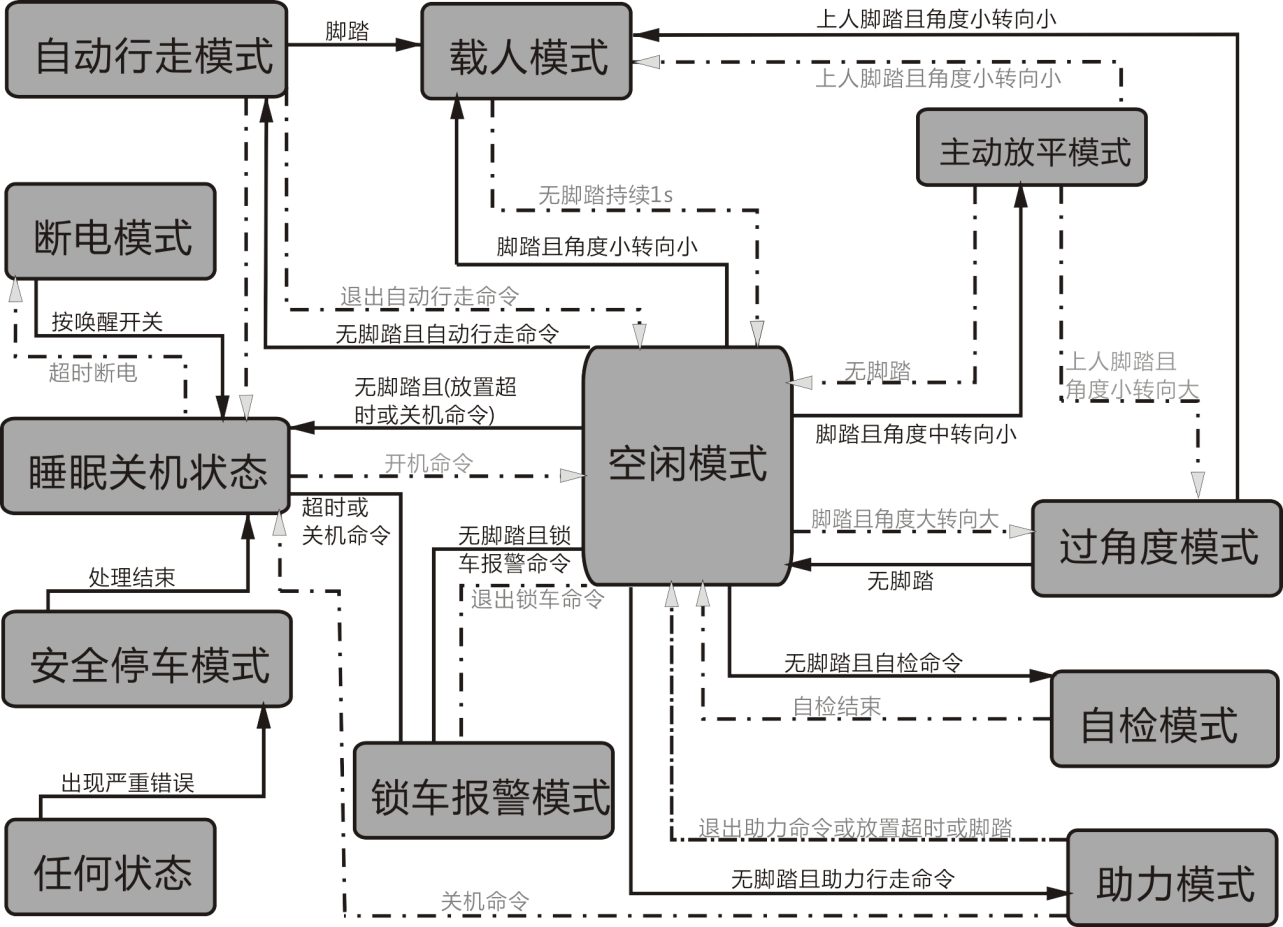 供电系统：18650电芯15组串联，两组15串电芯作为一个供电单元，供电系统共2个单元，即15串4并。电池输出为55.5v  450wh，和55.5v  670wh，两种端口采用10pin重载连接器，见下图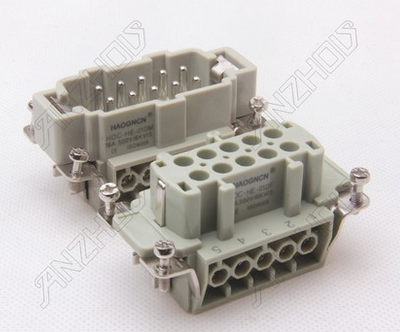 五：陀螺仪模块：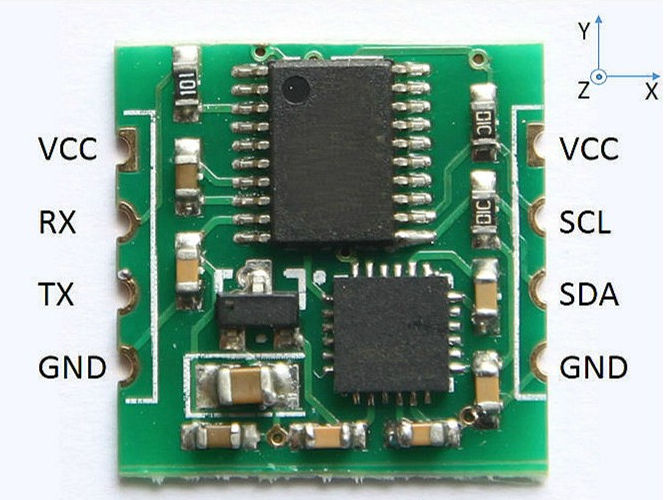 Mpu6050陀螺仪模块，此部分可做双备份六：驱动相关：1：供电电压60v，2：齿轮箱传动比为81/8，3：电机功率350w（具体需要和开发者沟通，需要提供电流（功率-力矩对应关系），电机采用编码器方案（霍尔加光栅）。4；驱动板可做单双备份，功率大时同时开启，功率小时互为备份。选 用5：控制芯片STM32系列。Ps：驱动板在经济型车型时可以用一块驱动板，驱动板也可两块同时装到车子上（需要双绕组电机）。七：遥控钥匙功能简介共有5个按键，分别定义为电源键，锁车键，切换键，调速键，灯开关键。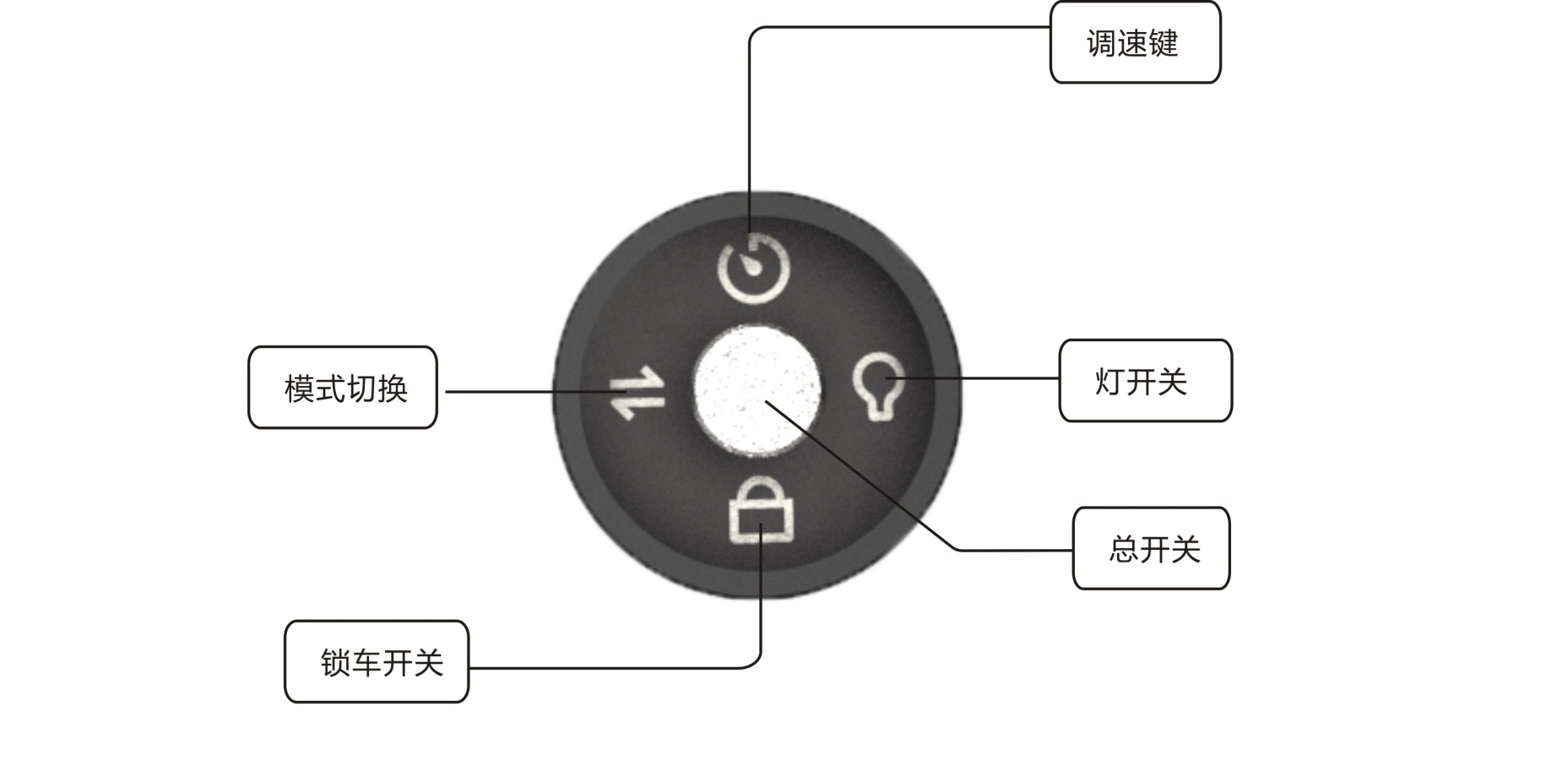 7.1遥控器基本功能7.2遥控器扩展功能八：仪表盘简介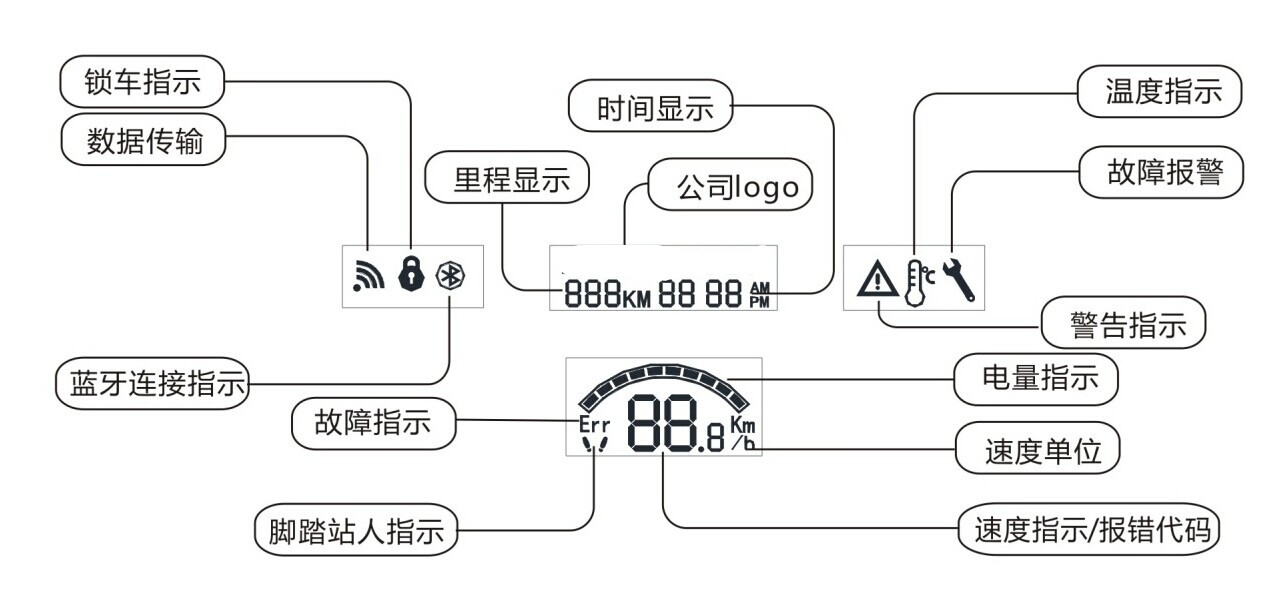 外置usb充电口，输出电流1A，兼容iphone，安卓，平板等移动设备九：手机客户端主要功能简介1：车体状态显示（车速，里程，电量，行驶时间等）2：车体参数设置（限速值调整，前后灯模式，转弯灵敏度）3：*可与车体联机进行固件更新。4：手机遥控（重力感应/手势操控）5：报错对应车体总成显示。6：传感器校准准（转向零位，脚踏传感器灵敏度，编码器绝对位置，时间校准）。7：蓝牙4.0模块。十：车灯工作模式简介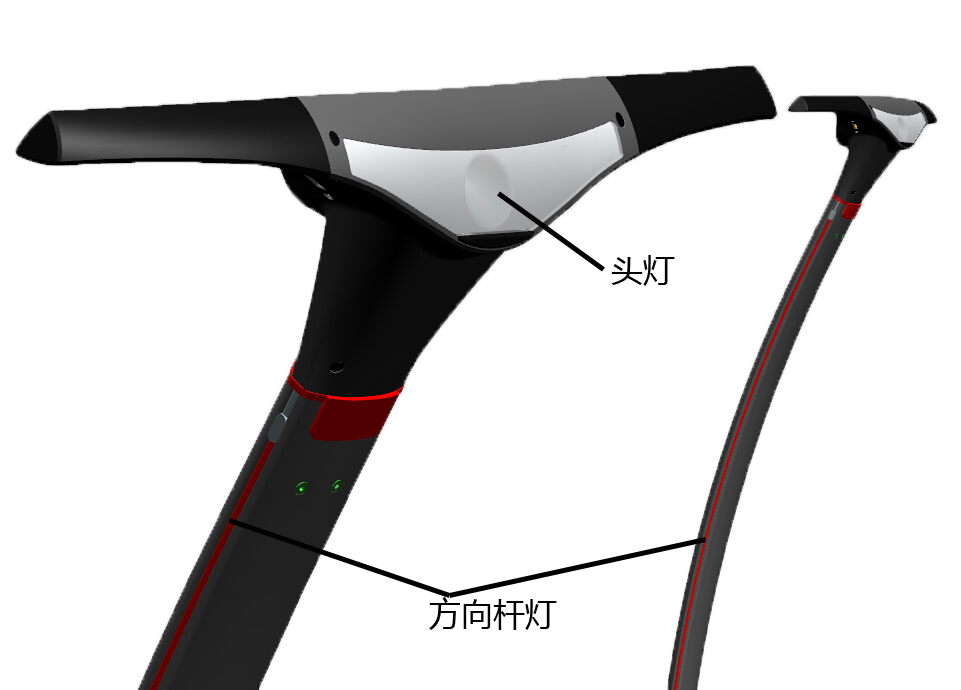 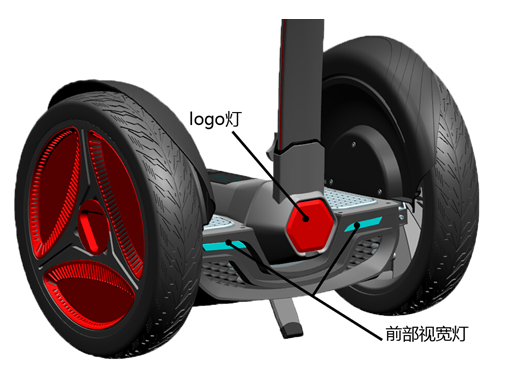 1：行驶时尾灯半亮主动闪烁，刹车时尾灯常亮，亮度要比原来的高一些，刹车灯和方向杆灯模式相同。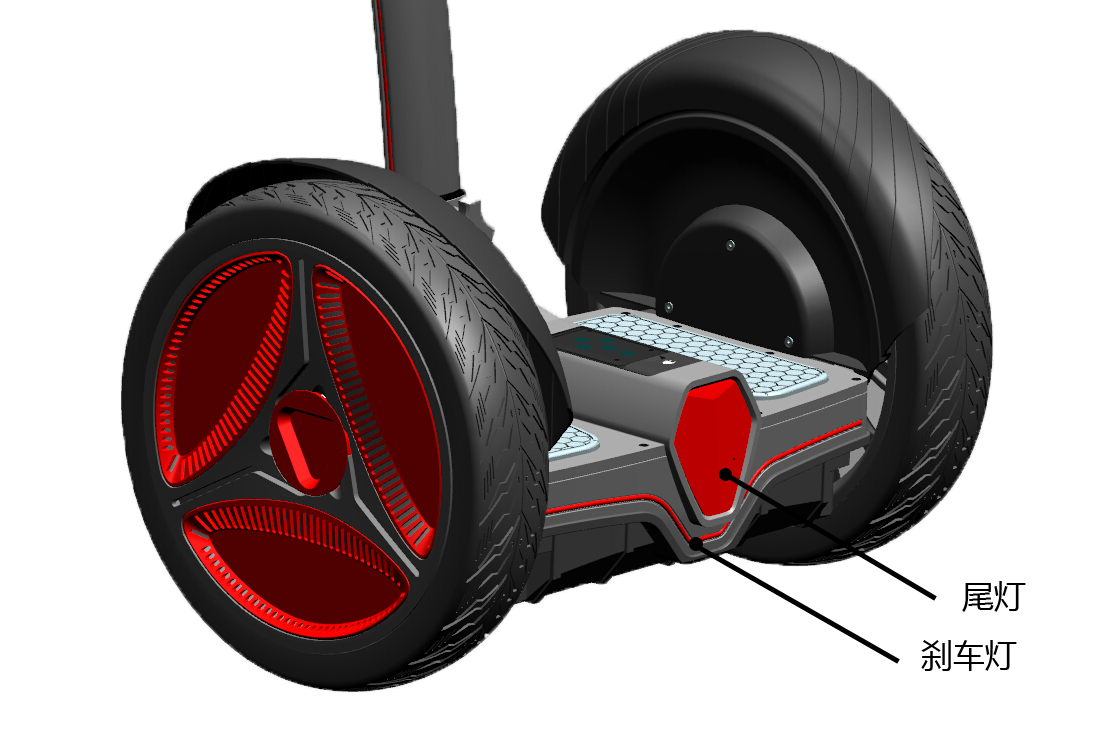 2：前视宽灯可通过手机客户端或遥控器开启或关闭。3：手把上两侧的方向杆灯亮度和闪烁方式及频率通过手机客户端可调。4：前灯开启或关闭由遥控器控制。5：默认状态下十一：面板指示灯工作模式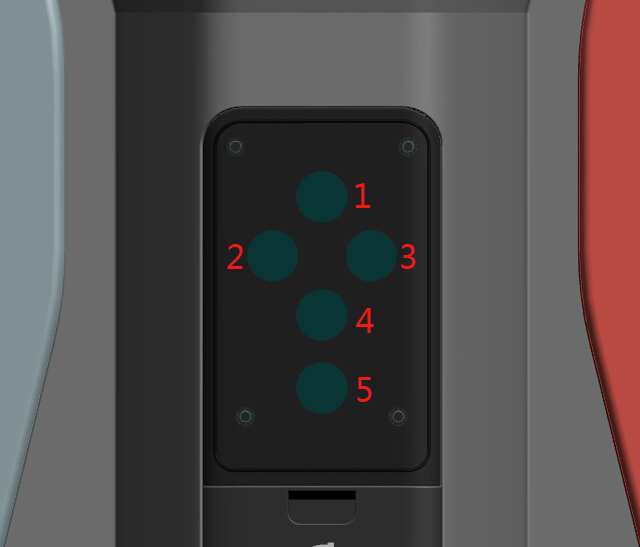 1：行驶时，2、3灯常亮。1、4、5循环跑马灯。2：开机时，a:车体前倾，1、2、3常亮b:车体后倾，2、3、4常亮c:手把左摆，1、2、4常亮d:手把右摆，1、3、4常亮e:原地平衡时，1、2、3、4常亮3：电量不足时：1、4、5一起闪烁4：充电时：1、4、5循环跑马灯。5：充满时，1、4、5常亮6：报警时，5灯全部闪烁。十二：调试接口1可通过手机客户端联机进行无线蓝牙软件升级。2可通过充电口进行有线升级或者调试。注：充电接口采用5+2针公头焊线式 混合式DB公插头，中间5pin留作调试升级接口。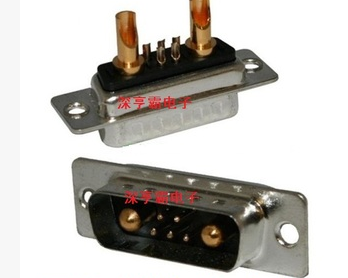 十三：硬件测试主要测试点包括功能测试，性能测试，稳定性测试，兼容性测试，安全测试整个方案包括PCB硬件设计及软件设计，方案硬件及软件调试成功即可交付方案，在此过程中合作方有义务提供技术支持以及以后软件维护，开发软件需要提供源代码及烧录文件。开发相对应调试软件，可以远程网络在线调试一些相关参数。以上内容未经许可不可转让别司，双方需签订保密协议，具体开发进程需要明确。参数名称参数值备注最大巡航速度20Km/h最大巡航速度可通过遥控器及应用程序调节，因此实际行驶速度可能短时间可能大于该速度，但最终会稳定在该速度。巡航里程20Km续航里程为(25℃，70Kg负载，平路环境下测得)。电池容量也会影响。最大爬坡角度30°净重25Kg电池容量不同整车净重量也会有所差异载重30-120Kg最小转弯半径0m整车尺寸电池55.5v/450wh-670wh里程20-30Km充电要求AC110-240V  50-60Hz充电时间2.5小时/4小时整车充电时间手环境温度和电池容量影响轮胎种类子午胎最佳行驶温度范围15-32℃功能键名操作状态操作方法面板显示备注开机电源开关关机时短按仪表盘逐渐点亮，1秒后部分熄灭只保留电量指示和当前速度及公司logo里程显示及时间显示关机总开关非站人运行时短按先全部点亮，然后按开机的反方向顺序依次熄灭锁车锁车开关非站人运行时短按仪表盘所有图标全部熄灭，锁车指示图标点亮，锁车状态下拖动车体，锁车指示闪烁，蜂鸣器报警解除锁车锁车开关非站人运行时短按仪表盘恢复到开机默认情况进入调速调速键非站人状态短按仪表盘只显示速度（整数位），平衡车进入调速状态调速模式切换非站人状态且进入调速状态短按仪表盘只显示速度（整数位），并随着按模式开关键，限速值往上加，加到20后回到5，如此反复最大限速值20Km/h，最小限速值5Km/h启动蓝牙连接模式切换非站人状态长按启动蓝牙连接后，手机设备未连接时蓝牙指示图标闪烁，手机连接蓝牙设备后蓝牙指示图标常亮。关闭蓝牙连接模式切换非站人状态长按蓝牙关闭后，蓝牙指示图标熄灭照明灯开启灯开关非锁车状态短按前部照明灯开启照明灯关闭灯开关非锁车状态短按前照明灯关闭功能键名操作状态操作方法面板显示备注开启遥控模式模式切换待机或助力模式短按关闭遥控模式遥控模式下轻触脚踏开关，即可退出，回到助力模式遥控模式下轻触脚踏开关，即可退出，回到助力模式遥控模式下轻触脚踏开关，即可退出，回到助力模式遥控模式下轻触脚踏开关，即可退出，回到助力模式遥控模式下轻触脚踏开关，即可退出，回到助力模式传感器标定模式切换+调速键锁车短按进入模式切换模式，短按调键速。锁车图标闪烁听到蜂鸣器滴长音，即标定成功车体水平标定模式切换键+调速键锁车长按3秒锁车图标闪烁听到蜂鸣器一短一长音，即标定成功，标定过程中要保持车体绝对水平状态（可把车体放置在比较平的平台上面进行标定）